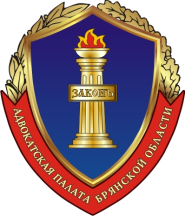 Адвокатская палата Брянской области
241050, г. Брянск, ул. Степная, 10, тел.  (4832) 71-73-29
ИНН 3234048155 р/с 40703810108000104541 в Брянском ОСБ 8605 СБ РФ г. Брянск
БИК 041501601 к/сч 30101810400000000601
_________________________________________________________________г. Брянск							 25 февраля 2022 годаРЕШЕНИЕ СОВЕТА АДВОКАТСКОЙ ПАЛАТЫ БРЯНСКОЙ ОБЛАСТИ«Об определении размера вознаграждения адвокатов, участвующих в уголовных, гражданских и административных делах по назначению органов дознания, предварительного расследования и судов на территории Брянской области с 1 января 2022 года»С 1 января 2021 г. размер базовой ставки оплаты вознаграждения адвокатов по назначению составляет 1500 рублей и определен п. 22.1 Положения О возмещении процессуальных издержек, связанных с производством по уголовному делу, издержек в связи с рассмотрением дела арбитражным судом, гражданского дела, административного дела, а также расходов в связи с выполнением требований Конституционного Суда Российской Федерации (далее - Положение о возмещении процессуальных издержек), утвержденного Постановлением Правительства РФ от 1 декабря 2012 г. № 1240 (далее - Постановление № 1240).В соответствии с пунктом 2 Постановления № 1240 установлено, что увеличение (индексация) размера возмещения процессуальных издержек, связанных с производством по уголовному делу, издержек в связи с рассмотрением дела арбитражным судом, гражданского или административного дела, а также расходов в связи с выполнением требований Конституционного Суда Российской Федерации производится ежегодно с учетом уровня инфляции (потребительских цен) в соответствии с федеральным законом о федеральном бюджете на соответствующий финансовый год и плановый период в срок, определяемый Правительством Российской Федерации. Постановлением Правительства РФ от 29 сентября 2020 г. № 1561 (далее - Постановление № 1561) индексация ставок оплаты процессуальных издержек была приостановлена до 1 января 2022 г. В настоящий момент каких-либо нормативно-правовых актов о приостановке положений пункта 2 Постановления Правительства РФ № 1240 нет.В соответствии с пунктом 1 статьи 1 Федерального закона от 06.12.2021 № 390-ФЗ "О федеральном бюджете на 2022 год и на плановый период 2023 и 2024 годов" уровень инфляции на 2022 год определён в размере 4 %.На основании произведённых расчётов в соответствии с Федеральным законом от 06.12.2021 № 390-ФЗ «О федеральном бюджете на 2022 год и на плановый период 2023 и 2024 годов», Постановлением Правительства РФ от 01.12.2012 №1240, а также в целях единообразного определения размера вознаграждения адвокатам Адвокатской Палаты Брянской области, Совет АПБОРЕШИЛ:1.Определить размер вознаграждения адвоката при осуществлении защиты по назначению органов предварительного расследования и судами (в том числе представителя по административным и гражданским делам), с 1 января 2022 года с учетом коэффициента 1.04 (уровень инфляции на 2022 год 4 %) в следующем размере:по уголовным делампо гражданским и административным делам2.О всех случаях нарушения профессиональных прав адвокатов в части ущемления права на вознаграждение, сообщать в Адвокатскую палату Брянской области.3.Довести настоящее решение до адвокатов путём его размещения  на официальном сайте Адвокатской палаты Брянкой области.4. Направить настоящее решение во все судебные и следственные органы Брянской области.Совет Адвокатской палаты Брянской области						 №п/пНаименованиеРабочийденьНочное времяПраздничный выходной день1Базовая ставка1560184621322в закрытых судебных заседаниях или вне судов;в отношении несовершеннолетних (с участием несовершеннолетних потерпевших, не достигших возраста 16 лет);в отношении (подсудимых) не владеющих языком, на котором ведется судопроизводство; в отношении подозреваемых, обвиняемых (подсудимых), которые в силу физических или психических недостатков не могут самостоятельно осуществлять своё право на защиту.1783.62277.62579.23в отношении 3 или более подозреваемых, обвиняемых (подсудимых); в случае предъявление обвинения по 3 или более инкриминируемым деяниям;по делам, объем материалов которых составляет более 3 томов.2007.22709.23026.44с участием присяжных заседателей; по делам, рассматриваемым в Верховном Суде РФ;по делам, отнесенным к подсудности верховного суда республики, краевого или областного суда, окружного (флотского) военного суда.223631463484№п/пНаименованиеРабочийденьНочное времяПраздничный выходной день1Размер вознаграждения адвоката, участвующего в гражданском судопроизводстве по назначению суда в порядке, предусмотренном статьей 50 ГПК РФ, или в административном судопроизводстве в порядке, предусмотренном статьей 54 КАС РФне менее 572 и не более 1248не менее 858 рублей и не более 1872не менее 1144 рублей и не более 2496